Številka: 032-03/2018-68Datum:  12.4.2019OBČINSKI SVETOBČINE CERKLJE NA GORENJSKEMOBRAZLOŽITEVNa podlagi Zakona o spremembah in dopolnitvah Zakona o socialnem varstvu (Uradni list RS, št. 54/17) je Vlada RS na svoji seji dne 26.4.2018 sprejela 16 sklepov o ustanovitvi novih centrov za socialno delo, med njimi tudi Sklep o ustanovitvi Centra za socialno delo Gorenjska (Uradni list RS, št. 30/18 – v nadaljevanju: Sklep). Skladno s 30. členom Sklepa je začel Center za socialno delo Gorenjska delovati s 1.10.2018. Center je univerzalni pravi naslednik spojenih javnih socialno varstvenih zavodov CSD Jesenice, CSD Kranj, CSD Radovljica, CSD Škofja Loka in CSD Tržič, ki so z združitvijo postali enote Centra za socialno delo Gorenjska. Center za socialno delo Gorenjska ima sedež v Kranju, Koroška cesta 1, 4000 Kranj, posluje pa tudi na naslovih enot centra (prejšnji naslovi centrov za socialno delo).V 7. členu Sklepa je določeno, da je eden od organov centra tudi »Svet lokalnih skupnosti«., podrobneje pa so sestavna sveta in njegove pristojnosti opredeljene v 15. in 16. členu:15. člen(svet lokalnih skupnosti)(1) Svet lokalnih skupnosti je kolegijski posvetovalni organ centra, ki ga sestavljajo predstavniki lokalnih skupnosti z območja delovanja centra.(2) Sestava, način oblikovanja in delovanje sveta lokalnih skupnosti se določijo s statutom centra in poslovnikom, ki ureja delo sveta lokalnih skupnosti.16. člen(pristojnosti sveta lokalnih skupnosti)(1) Pristojnosti sveta lokalnih skupnosti so:sprejetje poslovnika, ki ureja delo sveta lokalnih skupnosti,imenovanje dveh predstavnikov lokalne skupnosti v svet centra,spremljanje izvedbe regionalnih izvedbenih načrtov v skladu z nacionalnim programom, ki ureja socialno varstvo,dajanje pobud direktorju centra o uvedbi dodatnih storitev in programov v posameznih lokalnih skupnostih,dajanje predlogov in mnenj direktorju centra o vprašanjih, ki se nanašajo na področje dela centra in na socialno problematiko v posameznih lokalnih okoljih,povezovanje med centrom in lokalnimi skupnostmi insodelovanje pri vzpostavljanju novih politik na področju socialnega varstva.(2) Direktor centra svet lokalnih skupnosti seznani s finančnim načrtom, programom dela centra in poslovanjem centra.V. d. direktorica Centra za socialno delo Gorenjska je občino zaprosila za imenovanje predstavnika v »Svet lokalnih skupnosti« Centra za socialno delo Gorenjska. Komisija za mandatna vprašanja, volitve in imenovanja je na svoji 4. redni seji, ki je bila dne 11.4.2019, obravnavala predlagane kandidate za predstavnika lokalne skupnosti v »Svetu lokalnih skupnosti« Centra za socialno delo Gorenjska. Na podlagi Poziva za posredovanje predloga za predstavnika lokalne skupnosti v »Svetu lokalnih skupnosti« Centra za socialno delo Gorenjska, ki je bil posredovan dne 2.4.2019 vsem članom Občinskega sveta po elektronski pošti, je komisija prejela en predlog. Župan je predlagal Simono Vodlan, zaposleno v občinski upravi na uradniškem delovnem mestu »Višji svetovalec«, ki vključuje tudi področje socialnega varstva. Zelo dobro pozna zakonodajo s področja socialnega varstva in v različnih postopkih sodeluje s Centrom za socialno delo. Prav zato, ker je Svet lokalnih skupnosti kolegijski posvetovalni organ, katerega pristojnost je tudi dajanje predlogov in mnenj direktorju centra o vprašanjih, ki se nanašajo na področje dela centra za socialno problematiko v posameznih lokalnih okoljih, je zelo pomembno, da je član tega organa oseba, ki dobro pozna tako problematiko, s katero se dnevno srečuje pri svojem delu, kot tudi zakonodajno – pravno področje socialnega varstva.Na podlagi navedenega Komisija za mandatna vprašanja, volitve in imenovanja Občinskemu svetu Občine Cerklje na Gorenjskem predlaga, da sprejme naslednji SKLEP: V »Svet lokalnih skupnosti« Centra za socialno delo Gorenjska se kot predstavnica Občine Cerklje na Gorenjskem imenuje Simona Vodlan.					Predsednik Komisije za mandatna vprašanja,         							volitve in imenovanja    							 Janez Korbar, l.r.Priloga:Zapisnik 4. seje Komisije za mandatna vprašanja, volitve in imenovanja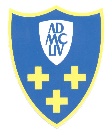   OBČINA CERKLJE  NA GORENJSKEMTrg Davorina Jenka 13, 4207 CerkljeTrg Davorina Jenka 13, 4207 Cerkljee-mail:obcinacerklje@siol.nete-mail:obcinacerklje@siol.net 04/28 15 820  04/ 28 15 800 04/28 15 820  04/ 28 15 800ZADEVA:Predlog  Sklepa o imenovanju predstavnika lokalne skupnosti v »Svet lokalnih skupnosti« Centra za socialno delo Gorenjska PRAVNA PODLAGA:Zakon o spremembah in dopolnitvah Zakona o socialnem varstvu (Uradni list RS, št. 54/17), 15. in 16. člen Sklepa o ustanovitvi Centra za socialno delo Gorenjska (Uradni list RS, št. 30/18) ter 24. člen Statuta Občine Cerklje na Gorenjskem (Uradni vestnik Občine Cerklje na Gorenjskem, št. 7/16)PREDLAGATELJ:Komisija za mandatna vprašanja, volitve in imenovanjaPRIPRAVILA:Marta Jarc, direktorica občinske uprave